Муниципальное автономное общеобразовательное учреждение гимназия №24 имени М.В. Октябрьской г.ТомскаРАБОЧАЯ ПРОГРАММАПО НАДПРЕДМЕТНОМУ КУРСУ«МИР ДЕЯТЕЛЬНОСТИ»для 1-4 классовНаправление: общеинтеллектуальноеФорма организации деятельности: клубКоличество часов в неделю - 2 ч на 1 году и 1 ч на 2-4 годах обученияВсего часов:1 год – 66ч; 2 – 4 год – 34ч Составитель:                                                                                                      Бабушкина С.В., учитель начальных классов                                                                                                        	                                                                                высшей квалификационной категории                          Томск 2021Пояснительная запискаНормативно-правовая базаПри разработке рабочей программы учитывались следующие нормативно-правовые документы:Конституция Российской Федерации (ст. 43, 44).Федеральный закон от 29.12.2012 N 273-ФЗ «Об образовании в Российской Федерации» (редакция от 02.06.2016г. с изм. и доп., вступ. в силу с 01.07.2016г.).Федеральный государственный образовательный стандарт начального общего образования, утвержденный приказом Министерства образования и науки от 6 октября 2009 г. N 373 (в ред. Приказов Минобрнауки России от 26.11.2010 N 1241, от 22.09.2011 N 2357, от 18.12.2012 N 1060, от 29.12.2014 N 1643, от 18.05.2015 N 507, от 31.12.2015 N 1576).Приказ Министерства просвещения Российской Федерации от 11.12.2020 № 712 «О внесении изменений в некоторые федеральные государственные образовательные стандарты общего образования по вопросам воспитания обучающихся».Фундаментальное ядро содержания общего образования.Концепция духовно - нравственного развития и воспитания личности гражданина России.Приказ Министерства просвещения Российской Федерации от 22.03.2021 № 115 «Об утверждении порядка организации и осуществления образовательной деятельности по основным общеобразовательным программам – образовательным программам начального общего, основного общего и среднего общего образования».Письмо Министерства образования и науки Российской Федерации от 18.08.2017 № 09-1672 «О направлении рекомендаций по уточнению понятия и содержания внеурочной деятельности в рамках реализации основных общеобразовательных программ, в том числе в части проектной деятельности».Санитарные правила СП 2.4.3648-20 «Санитарно-эпидемиологические требования к организациям воспитания и обучения, отдыха и оздоровления детей и молодежи», утвержденных постановлением Главного государственного санитарного врача Российской Федерации от 28.09.2020 № 28 (далее - СП 2.4.3648-20).Санитарные правила и нормы СанПиН 1.2.3685-21 «Гигиенические нормативы и требования к обеспечению безопасности и (или) безвредности для человека факторов среды обитания», утвержденных постановлением Главного государственного санитарного врача Российской Федерации от 28.01.2021 №2 (далее – Гигиенические нормативы).Постановление Главного государственного санитарного врача Российской Федерации от 30.06.2020 № 16 «Об утверждении санитарно-эпидемиологических правил СП 3.1/2.43598-20 «Санитарно- эпидемиологические требования к устройству, содержанию и организации работы образовательных организаций и других объектов социальной инфраструктуры для детей и молодежи в условиях распространения новой коронавирусной инфекции (COVID-19)».Письмо Первого заместителя Министра просвещения РФ Д.Е.Глушко «Об организации работы общеобразовательных организаций» от 12.08.2020г. №ГД-1192/03».Письмо Министерства образования и науки Российской Федерации от 14.12.2015 № 09-3564 «О внеурочной деятельности и реализации дополнительных образовательных программ».Письмо Министерства просвещения РФ от 17.03.2020 № ДТ-41/06 «Об организации обучения в дистанционной форме».Примерная основная образовательная программа начального общего образования (одобрена решением федерального учебно-методического объединения по общему образованию, протокол от 8 апреля 2015г. №1/15 размещена в реестре примерных основных общеобразовательных программ Министерства образования и науки Российской Федерации).Примерная программа воспитания (одобрена решением федерального учебно-методического объединения по общему образованию (протокол от 2 июня 2020 г. № 2/20).Письмо Департамента государственной политики в сфере общего образования Министерства образования и науки Российской Федерации от 17 мая 2018 г. N 08-1214.Устав МАОУ гимназии №24 им. М.В. Октябрьской г. Томска.Программа развития гимназии №24 им. М.В. Октябрьской г. Томска.Основная  общеобразовательная  программа  начального общего образования МАОУ гимназии №24 им. М.В. Октябрьской г. Томска.Положение об организации  образовательной деятельности с использованием электронного обучения и дистанционного образовательных технологий  при реализации основных общеобразовательных программ на всех уровнях образования гимназии.Авторская  программа  курса «Мир деятельности».  Курс рекомендован УИ Научно - методическим советом АПК И ППРО и Научно-методическим советом Центра системно - деятельностной педагогики" Школа 2000..." АПК и ППРО для использования в общеобразовательных учреждениях.Авторская программа соответствует Федеральному государственному образовательному стандарту и обеспечена  учебными  пособиями «Мир деятельности» (под редакцией Л.Г.Петерсон), разрезным материалом  к учебным  пособиям и эталонами.Целью данной программы по  курсу «Мир деятельности» (МИД) для обучающихся 1−4 классов является формирование у обучающихся способностей к организации своей учебной деятельности и приобретение опыта самостоятельной деятельности по получению нового знания, его преобразованию и применению.Задачи: формирование специфических качеств мышления, необходимых человеку для полноценного функционирования в современном обществе;духовно-нравственное развитие личности, принятие нравственных установок созидания, справедливости, добра, становление основ гражданской российской идентичности, любви и уважения к своему Отечеству; создание здоровьесберегающей информационно-образовательной среды.Курс МИД состоит из 4 параллельно развивающихся содержательно-методических линий:I. Организационно-рефлексивная: формирование умения учиться в своей полноте (личностное самоопределение в УД, умение выполнять пробное учебное действие, фиксировать затруднение в УД, выявлять его причину, ставить цель, составлять план действий, осуществлять выбор способов и средств достижения цели, реализовывать проект, организовывать свою деятельность по усвоению знаний, проводить самоконтроль и самооценку собственных учебных действий, коррекцию ошибок и т.д.).II. Коммуникативная: формирование норм поведения в классе, норм общения, норм коммуникативного взаимодействия, волевая саморегуляция и т.д.III. Познавательная: знакомство с методами познания, методами поиска информации, методами работы с текстами, организация саморазвития познавательных процессов, организация своего рабочего места и т.д.IV. Ценностная: формирование нравственно-этических норм, ценностных ориентиров, норм самовоспитания, здоровьесбережения и т.д.Методы и технологии обученияНовое метапредметное знание не дается детям в готовом виде, а «добывается» ими самими под руководством учителя. Включение детей в учебную деятельность, как и на уроках по различным учебным предметам, осуществляется на основе дидактической системы деятельностного метода.Технология проведения уроков каждого типа реализует деятельностный метод обучения, в основе которого лежит метод рефлексивной самоорганизации.На данном этапе фиксируется изученное УУД и организуется рефлексия и самооценка учениками собственной учебной деятельности. В завершение, соотносятся поставленная цель и результаты, фиксируется степень их соответствия и намечаются дальнейшие цели деятельности.Технология ИОСО направлена на развитие самостоятельности, на право выбора темпа, уровня сложности и количества выполняемых учебных заданий, т.е. на самоопределение.Здоровьесберегающие приёмы и методы  Базарного (сенсорные кресты, цветные метки …)Проектные задания на предметном материале.Жизненные (компетентностные) задачи.В плане внеурочной деятельности МАОУ гимназии №24 курс «Мир деятельности» соответствует общеинтеллектуальному направлению. Рабочая  программа по курсу внеурочной деятельности «Мир деятельности»  разработана в соответствии  планом внеурочной деятельности МАОУ гимназии №24 им. М.В. Октябрьской г. Томска.  Программа составлена на 4 лет (по 68 часов) и рассчитана на обучающихся 1-4 классов. Форма организации деятельности: клуб. При организации занятий используется работа в парах и малых  группах, что повышает активность обучающихся. Устная самостоятельная работа на учебных занятиях ведётся с использованием двух видов пар: статистическая (дети, сидящие вместе за одной партой) и динамическая (малая группа из 4 человек, сидящих за соседними партами).Межпредметные связи и преемственностьЗнания, полученные на занятии по курсу «Мир деятельности» используются на уроках по другим учебным предметам, так как  эталоны «Мои открытия» курса «Мир деятельности» применимы на любых предметах, на которых реализуется технология системно-деятельностного типа Л.Г. Петерсон. Знания о способах выполнения УУД, полученные на уроках по курсу «Мир деятельности», обучающиеся сознательно применяют, отрабатывают и корректируют на уроках по разным учебным предметам, проводимых по технологии деятельностного метода.Логическим продолжением данного курса на уровне начального общего образования является курс «Мир деятельности» на уровне основного общего образования.1.Результаты освоения курса внеурочной деятельности.Личностные, метапредметные результаты освоения курсавнеурочной деятельности «МИД »1-й год обученияЛичностные результаты:Обучающийся научится:  Определять и высказывать под руководством педагога самые простые общие для всех людей правила поведения при сотрудничестве (этические нормы).В предложенных педагогом ситуациях общения и сотрудничества, опираясь на общие для всех простые правила поведения,  делать выбор, при поддержке других участников группы и педагога, как поступить.Обучающийся получит возможность научиться:развить самостоятельность и личную ответственность за свои поступки, в том числе в информационной деятельности, на основе представлений о нравственных нормах, социальной справедливости и свободе; использовать на практике  эстетические потребности, ценности  и чувства; Метапредметные результаты будут достигнуты через формированиеконкретных УУДОбучающийся научится:  Регулятивные УУД:Определять и формулировать цель деятельности   с помощью учителя. Проговаривать последовательность действий. Учиться высказывать своё предположение (версию) на основе работы с иллюстрацией рабочей тетради.Обучающийся получит возможность научиться:Учиться работать по предложенному учителем плану.Учиться отличать верно выполненное задание от неверного.Учиться совместно с учителем и другими учениками давать эмоциональную оценку деятельности товарищей. Познавательные УУД:Ориентироваться в своей системе знаний: отличать новое от уже известного с помощью учителя. Делать предварительный отбор источников информации: ориентироваться  в учебнике (на развороте, в оглавлении, в словаре).Добывать новые знания: находить ответы на вопросы, используя учебник, свой жизненный опыт и информацию, полученную от учителя. Перерабатывать полученную информацию: делать выводы в результате  совместной  работы всего класса.Обучающийся получит возможность научиться:Перерабатывать полученную информацию: сравнивать и группировать объекты.Преобразовывать информацию из одной формы в другую.Коммуникативные УУД:Донести свою позицию до других: оформлять свою мысль в устной и письменной речи (на уровне одного предложения или небольшого текста).Слушать и понимать речь других.Читать и пересказывать текст.Обучающийся получит возможность научиться:Совместно договариваться о правилах общения и поведения в школе и следовать им.Учиться выполнять различные роли в группе (лидера, исполнителя, критика).Активно использовать  речевые средства и средства  информационных и коммуникационных технологий (далее – ИКТ) для решения коммуникативных и познавательных задач. 2-й год обученияЛичностные результаты:Обучающийся научится:          самостоятельно определять и высказывать самые простые, общие для всех людей правила поведения при совместной работе и сотрудничестве (этические нормы).Обучающийся получит возможность научиться:в предложенных педагогом ситуациях общения и сотрудничества, опираясь на общие для всех простые правила поведения, самостоятельно делать выбор, какой поступок совершить.Регулятивные УУД:Обучающийся научится:  Определять цель деятельности с помощью учителя и самостоятельно.Учиться совместно с учителем обнаруживать и формулировать учебную проблему совместно с учителемУчиться планировать учебную деятельность .Высказывать свою версию, пытаться предлагать способ её проверки (на основе продуктивных заданий ).Обучающийся получит возможность научиться:Работая по предложенному плану, использовать необходимые средства (учебник, простейшие приборы и инструменты).Средством формирования этих действий служит технология проблемного диалога на этапе изучения нового материала.Определять успешность выполнения своего задания в диалоге с учителем.Средством формирования этих действий служит технология оценивания образовательных достижений (учебных успехов).Познавательные УУД:Обучающийся научится:Ориентироваться в своей системе знаний: понимать, что нужна дополнительная информация (знания) для решения учебной задачи в один шаг.Делать предварительный отбор источников информации для решения учебной задачи.Добывать новые знания: находить необходимую информацию как в учебнике, так и в предложенных учителем словарях и энциклопедияхДобывать новые знания: извлекать информацию, представленную в разных формах (текст, таблица, схема, иллюстрация и др.).Обучающийся получит возможность научиться:Перерабатывать полученную информацию: наблюдать и делать самостоятельные выводы.Средством формирования этих действий служит учебный материал и задания учебника, нацеленные на 1-ю линию развития – умение объяснять мир.Коммуникативные УУД:Обучающийся научится:Донести свою позицию до других: оформлять свою мысль в устной и письменной речиСлушать и понимать речь других.Вступать в беседу на занятии и в жизни.Средством формирования этих действий служит технология проблемного диалога (побуждающий и подводящий диалог) и технология продуктивного чтения.Обучающийся получит возможность научиться:Совместно договариваться о правилах общения и поведения в школе и следовать им.Учиться выполнять различные роли в группе (лидера, исполнителя, критика).Средством формирования этих действий служит работа в малых группах.3-й год обученияЛичностные результаты:Обучающийся научится:  Определять и высказывать под руководством педагога самые простые общие для всех людей правила поведения при сотрудничестве (этические нормы).В предложенных педагогом ситуациях общения и сотрудничества, опираясь на общие для всех простые правила поведения, делать выбор, при поддержке других участников группы и педагога, как поступить.Обучающийся получит возможность научиться:развитие навыков сотрудничества со взрослыми и сверстниками в разных социальных ситуациях, умения не создавать конфликтов и находить выходы из спорных ситуаций.       	Регулятивные УУД:Обучающийся научится:  Определять и формулировать цель деятельности с помощью учителя.Проговаривать последовательность действий.Учиться высказывать своё предположение (версию) на основе работы с иллюстрацией рабочей тетради.Учиться работать по предложенному учителем плану.Обучающийся получит возможность научиться:Учиться отличать верно выполненное задание от неверного.Учиться совместно с учителем и другими учениками давать эмоциональную оценку деятельности товарищей.Познавательные УУД:Обучающийся научится:  Ориентироваться в своей системе знаний: отличать новое от уже известного с помощью учителя.Делать предварительный отбор источников информации: ориентироваться в учебнике (на развороте, в оглавлении, в словаре).Добывать новые знания: находить ответы на вопросы, используя учебник, свой жизненный опыт и информацию, полученную от учителя.Перерабатывать полученную информацию: делать выводы в результате совместной работы всего класса.Коммуникативные УУД:Обучающийся научится:  Донести свою позицию до других: оформлять свою мысль в устной и письменной речи (на уровне одного предложения или небольшого текста).Слушать и понимать речь других.Читать и пересказывать текст.Обучающийся получит возможность научиться:Совместно договариваться о правилах общения и поведения в школе и следовать им.Учиться выполнять различные роли в группе (лидера, исполнителя, критика).4-й год обученияЛичностные результаты: Обучающийся научится:  формировать личностный смысл учения; развивать самостоятельность и личную ответственность в информационной деятельности; Обучающийся получит возможность научиться:формировать целостный взгляд на окружающий мир.Регулятивные УДД: Обучающийся научится:  осваивать способы решения проблем поискового характераопределять наиболее эффективные способы решения поставленной задачи;осваивать формы познавательной и личностной рефлексии;познавательные УУД;осознанно строить речевое высказывание;Обучающийся получит возможность научиться:овладевать логическими действиями: обобщение, классификация, построение рассуждения;учиться использовать различные способы анализа, передачи и интерпретации информации в соответствии с задачами. Познавательные УУД:Обучающийся научится:  Ориентироваться в своей системе знаний: отличать новое от уже известного с помощью учителя.Делать предварительный отбор источников информации: ориентироваться в учебнике (на развороте, в оглавлении, в словаре).Добывать новые знания: находить ответы на вопросы, используя учебник, свой жизненный опыт и информацию, полученную от учителя.Перерабатывать полученную информацию: делать выводы в результате совместной работы всего класса.Обучающийся получит возможность научиться:Преобразовывать информацию из одной формы в другую:составлять математические рассказы и задачи на основе простейших математических моделей (предметных, рисунков, схематических рисунков, схем);находить и формулировать решение задачи с помощью простейших моделей (предметных, рисунков, схематических рисунков, схем).Коммуникативные УДД:Обучающийся научится:   учиться давать оценку и самооценку своей деятельности и других;  формировать мотивацию к работе на результат;учиться конструктивно разрешать конфликт посредством сотрудничества или компромисса.Предметными результатами изучения курса в четвертом классе являются формирование следующих умений:  определять виды отношений между понятиями;решать комбинаторные задачи с помощью таблиц и графов;находить закономерность в окружающем мире и русском языке;Обучающийся получит возможность научиться:устанавливать ситуативную связь между понятиямирассуждать и делать выводы в рассуждениях;решать логические задачи с помощью связок «и», «или», «если …, то».Уровни воспитательных результатов:Результативность курса заносится в карты мониторинга развития обучающихсяI уровень: выполнение заданий по аналогии (контроль   учителя).II уровень: выполнение задания с частичной помощью учителя.III уровень: самостоятельное выполнение заданий без помощи учителя.Уровни воспитательных результатов по годам обучения:1 годУ обучающихся формируются первичные представления об учебной деятельности, ее цели и результате, двух основных этапах, которые структурно разделены на учебные шаги, а также опыт пребывания в учебной деятельности при изучении различных предметов. Дети учатся точно следовать образцу и осуществлять самопроверку своей работы по образцу. Что значит учиться? Выполнение инструкций, точное следование образцу. Самопроверка своей работы по образцу.Учащиеся открывают для себя правила поведения на уроке, правила работы в паре, в группе и применяют их в ходе предметных уроков. Правила поведения на уроке. Правила работы в паре, в группе.У учащихся формируются первичные представления о ценностях жизни и качествах личности. Обсуждаются такие фундаментальные ценности, как Жизнь, Здоровье, Семья. Эти обсуждения строятся на имеющемся у детей опыте, организуются самостоятельные выводы детей об этих ценностях, создаются условия для их принятия на личностно значимом уровне.2 годОсобое внимание уделяется освоению способов коррекции своих ошибок на основе метода рефлексивной самоорганизации, знакомству с инструментами для проверки своей работы. Составляется алгоритм самостоятельного выполнения домашнего задания.Знаю и умею. Умение учиться, как умение выполнять шаги учебной деятельности (12 шагов). Алгоритм. Точное следование простейшим алгоритмам. Алгоритм выполнения домашнего задания. Алгоритм исправления своей ошибки. Подробный образец. Самопроверка по подробному образцу с целью выяснения места ошибки.Фиксирование индивидуальных затруднений в решении учебных задач. Переход к обдумыванию способа преодоления возникших затруднений. Постановка цели деятельности. Знакомство с простейшим способом постановки цели учебной деятельности. Подбор способов и средств для открытия нового знания. Результат открытия нового знания. Эталон. Знакомство с простейшим способом фиксации и формулирования результата на уроке открытия нового знания. Урок-помощник: знакомство с двумя этапами урока, общее представление об адаптированной структуре самостоятельной коррекции собственных ошибок (7 шагов). Коррекция собственных учебных действий на основе алгоритма исправления ошибок. Самоконтроль правильности выполнения коррекционных учебных действий. Опыт самооценки собственных учебных действий на уроках разных типов.Продолжается работа по формированию представлений и положительного опыта культурного общения: учащиеся учатся слушать и слышать друг друга; уточняются правила коммуникативного взаимодействия между позициями автора и понимающего. Правила для согласованного взаимодействия между автором и понимающим. Как научиться « слышать» собеседника. Роль мимики и жестов в процессе общения.Построение простейшего алгоритма анализа объекта и применение его в различных учебных и жизненных ситуациях.Формируется целостный образ коллектива класса, способного решать различные задачи. Ценности нашей жизни: знание. Ценностные качества личности: целеустремленность и самостоятельность. Мы разные – и в этом наша сила.3 годУточняется этап построения плана и действия по плану, первичное применение нового знания. Для этого организуется построение учащимися соответствующих алгоритмов, которые затем постоянно применяются в ходе предметных уроков. Знакомство со структурой учебных шагов на втором этапе коррекционной деятельности позволяет формировать умение, самостоятельно исправлять свои ошибки. Нахожу место и причину затруднения на уроке открытия нового знания. План. Алгоритм перевода цели в задачи (планирование) учебной деятельности. Учусь составлять план. Урок открытия. Учусь применять новое знание. Нахожу место и причину ошибки в самостоятельной работе. Как научиться применять новое знание без ошибок.Самоконтроль и самооценка своих исполнительских учебных действий.У учащихся формируется понимание личностной значимости культурного общения и коммуникативного взаимодействия. Они знакомятся с правилами ведения диалога и приобретают опыт их применения. Уточняются и закрепляются правила групповой работы, роли « автора», понимающего в структуре коммуникативного взаимодействия, при этом учащиеся знакомятся с новой ролью − « критика». Внимание уделяется подготовке собственного выступления, раскрываются секреты успешного выступления. Секреты успешного выступления. Новая роль в структуре коммуникации: критик. Что такое « диалог». Правила ведения диалога. Учусь вести диалог. Уточнение ролей автора, понимающего и критика, формирование соответствующих умений.Учащиеся знакомятся с приемами запоминания, с новыми операциями – сравнение и обобщение. Знакомятся с наблюдением как методом познания, учатся выполнять простейшие наблюдения объектов. Внимание уделяется также развитию навыков самопознания, распознавания своих чувств, умения « переключить» свои эмоции, с « негатива» на « позитив», формированию первичного положительного опыта управления своим эмоциональным состоянием. Учусь моделировать. Виды моделей: предметные, знаковые, графические, алгоритмы, блок-схемы. Учусь наблюдать. Чувства – мои помощники в учебе.У учащихся расширяется представление о ценностях жизни и качествах личности. Рассматривается «вера в себя» как инструмент для достижения успеха в учебе. Уделяется внимание дружбе как ценности в жизни человека и общества. Личностные качества ученика: вера в себя. Ценности нашей жизни: дружба.4 годВ структуре учебной деятельности уточняются этапы мотивации и самоопределения, проектирования, включения в систему знаний, рефлексии и самооценки; при построении проектов уделяется формированию умения делать осознанный выбор средств и способов их реализации, строить разнообразные проекты, как на содержании различных учебных дисциплин, так и при решении практических жизненных задач. Уточняется и расширяется алгоритм самопроверки и исправления ошибок. На основе опыта, приобретенного на предыдущих этапах обучения, они строят алгоритм рефлексии и самооценки собственной учебной деятельности. Алгоритм самооценки учебной деятельности.Продолжается знакомство с новыми ролями в структуре коммуникативного взаимодействия − ролью «арбитра» и ролью «организатора», которые в учебном процессе чаще всего выполняет учитель. Акцент делается на формировании навыков сотрудничества в командной работе, умении видеть и использовать в коллективной работе сильных сторон каждого ученика. Учащиеся знакомятся также с понятиями «спора» и «дискуссии», учатся правильно вести дискуссию, грамотно договариваться, идти на компромисс. Как правильно вести дискуссию.Новая роль в структуре коммуникации: организатор и арбитр. Как научиться договариваться.Учащиеся знакомятся с новыми операциями − классификация, аналогия, с простейшими методами работы с текстами, методами поиска и представления информации. Мои сильные стороны как ученика. Над чем мне еще надо работать. Составление личностной диаграммы качеств.Планируемые результаты в области«Формирование ИКТ-компетентности обучающихся»Обращение с устройствами ИКТВыпускник научится:правильно включать и выключать устройства ИКТ, входить в операционную систему и завершать работу с ней, выполнять базовые действия с экранными объектами (перемещение курсора, выделение, прямое перемещение, запоминание и вырезание);соблюдать требования техники безопасности, гигиены, эргономики и ресурсосбережения при работе с устройствами ИКТ.Создание письменных сообщенийВыпускник научится:использовать средства орфографического и синтаксического контроля русского текста. Создание, восприятие и использование гипермедиасообщенийВыпускник научится:проводить деконструкцию сообщений, выделение в них структуры, элементов и фрагментов;формулировать вопросы к сообщению, создавать краткое описание сообщения; цитировать фрагменты сообщения;избирательно относиться к информации в окружающем информационном пространстве, отказываться от потребления ненужной информации.Выпускник получит возможность научиться:проектировать дизайн сообщений в соответствии с задачами и средствами доставки;Коммуникация и социальное взаимодействиеВыпускник научится:участвовать в обсуждении (аудиовидеофорум, текстовый форум) с использованием возможностей Интернета;использовать возможности электронной почты для информационного обмена;осуществлять образовательное взаимодействие в информационном пространстве гимназии (получение и выполнение заданий, получение комментариев, совершенствование своей работы, формирование портфолио);соблюдать нормы информационной культуры, этики и права; с уважением относиться к частной информации и информационным правам других людей.Выпускник получит возможность научиться:взаимодействовать в социальных сетях, работать в группе над сообщением (вики);взаимодействовать с партнёрами с использованием возможностей Интернета (игровое и театральное взаимодействие).Поиск и организация хранения информацииВыпускник научится:использовать приёмы поиска информации на персональном компьютере, в информационной среде гимназии и в образовательном пространстве;формировать собственное информационное пространство: создавать системы папок и размещать в них нужные информационные источники, размещать информацию в Интернете.Выпускник получит возможность научиться:использовать различные приёмы поиска информации в Интернете в ходе учебной деятельности.Способы определения результативности освоения программыСпособом определения результативности освоения программы является тестирование обучающихся в конце года. (Приложение)Одним  из результатов обучения является осмысление и присвоение учащимися системы ценностей.Ценность истины - это ценность научного познания как части культуры человечества, разума, понимания сущности бытия, мироздания.Ценность человека как разумного существа, стремящегося к познанию мира и самосовершенствованию.Ценность труда и творчества как естественного условия человеческой деятельности и жизни.Ценность свободы как свободы выбора и предъявления человеком своих мыслей и поступков, но свободы, естественно ограниченной нормами и правилами поведения в обществе.Ценность гражданственности - осознание человеком себя как члена общества, народа, представителя страны и государства.Ценность патриотизма - одно из проявлений духовной зрелости человека, выражающееся в любви к России, народу, в осознанном желании служить Отечеству.Основные требования к метапредметным результатам учащихся к концу первого года обучения:Знать основную цель и результат учебной, ее два основных шага.Знать основные функции ученика и учителя на уроке.Знать основные правила общения, уметь их применять.Знать правила поведения на уроке, уметь их применять.Знать цель выполнения домашней работы и роль семьи как помощник в самостоятельном выполнении домашнего задания, уметь грамотно обратиться к семье за помощью в самостоятельном выполнении домашнего задания. Уметь осознанно осуществлять пробное учебное действие.Уметь грамотно фиксировать свои индивидуальные затруднения по результатам выполнения пробного  действия.Уметь формулировать причины затруднений как свои конкретные проблемы (отсутствие у меня определенных знаний, умений).Уметь формулировать цели предстоящих учебных действий, исходя из содержания выявленных проблем.Уметь на этапе построения нового способа действий использовать изученные ранее знания для выдвижения собственных гипотез.Уметь самостоятельно проверять свою работу по образцу.Знать алгоритм исправления ошибок (1 класс), уметь его применять.Знать последовательность из 6 шагов учебной деятельности (повторение необходимого; итог повторения; пробное учебное действие; фиксирование своего затруднения; переход к обдумыванию; выявление причины затруднения), приобрести опыт их осознанного прохождения.Знать простейшие правила работы в паре и в группе (1 класс), уметь их применять.Знать правила культурного выражения своих эмоций в совместной работе, приобрести опыт их применения.Иметь представления о здоровье и семье как главных ценностях жизни, знать простейшие правила сохранения и поддержки своего здоровья в учебной деятельности, приобрести опыт их применения;Иметь представления о качествах личности, которые помогают ученику успешно учиться: активность, честность, терпение, доброжелательность, приобрести позитивный опыт их проявления в учебной деятельности.2. Содержание курса с указанием форм организации и основных видов деятельности.1 годСодержание программыОрганизационно-рефлексивная линия (10 часов). У учащихся формируются первичные представления об учебной деятельности, ее цели и результате, двух основных этапах, которые структурно разделены на учебные шаги, а также опыт пребывания в учебной деятельности при изучении различных предметов. Дети учатся точно следовать образцу и осуществлять самопроверку своей работы по образцу. Формируется представление о роли учителя в учебной деятельности, цели выполнения домашнего задания и его значимости для ученика, доказательстве правильности выполнения заданий с помощью ссылки на образец или согласованный способ действий (эталон).Что значит учиться? (Два основных этапа учебной деятельности.) Роль учителя в учебной деятельности (помощник и организатор).Адаптированная структура первого этапа учебной деятельности на уроке (« Что я не знаю?»): повторение необходимого для открытия нового знания; итог повторения; пробное учебное действие; фиксирование своего затруднения; обдумывание; поиск причины затруднения. Пробное учебное действие и фиксирование затруднения как необходимые этапы учения. Способ действий « затруднение − думаю» . Причина затруднения. Выявление причины затруднения в пробном учебном действии. Цель выполнения домашнего задания. Выполнение инструкций, точное следование образцу. Самопроверка своей работы по образцу.Коммуникативная линия (10 часа). Учащиеся знакомятся со способами общения на уроке, самостоятельно строят основные правила общения, основанные на доброжелательности, приобретают положительный опыт их применения для получения высокого учебного результата. Учащиеся открывают для себя правила поведения на уроке, правила работы в паре, в группе и применяют их в ходе предметных уроков. Правила поведения на уроке. Правила работы в паре, в группе.Познавательная линия (10 час). У учащихся формируется представление о внимании в учебной деятельности и его значении для получения хорошего результата. Они знакомятся с простейшими приемами концентрации внимания, которые помогут им эффективнее учиться. Как научиться быть внимательным.Ценностная линия (6 часов). У учащихся формируются первичные представления о ценностях жизни и качествах личности. Обсуждаются такие фундаментальные ценности, как Жизнь, Здоровье, Семья. Организуется работа над качествами личности, помогающими успешно учиться. Эти обсуждения строятся на имеющемся у детей опыте, организуются самостоятельные выводы детей об этих ценностях, создаются условия для их принятия на личностно значимом уровне. Ценности нашей жизни: жизнь и здоровье. Семья – мой помощник в учении. Ценностные качества личности: активность, честность, терпение, доброжелательность.2 годСодержание программыОрганизационно-рефлексивная линия (10 часов). Расширяются представления учащихся об учебной деятельности, о структуре шагов, которые помогают открыть новое знание на уроках. Уточняются учебные шаги: фиксация затруднения, постановка цели, подбор средств, фиксация результата. Формируется представление об эталоне как критерии и о доказательстве утверждений с помощью ссылки на эталон. Уточняется различие между знанием и умением и, в частности, между знанием о том, что значит учиться (учить себя), и умением учиться, а также изучаются шаги, которые необходимы для определения того, что не умеешь. Особое внимание уделяется освоению способов коррекции своих ошибок на основе метода рефлексивной самоорганизации, знакомству с инструментами для проверки своей работы. Составляется алгоритм самостоятельного выполнения домашнего задания.Знаю и умею. Умение учиться, как умение выполнять шаги учебной деятельности (12 шагов). Алгоритм. Точное следование простейшим алгоритмам. Алгоритм выполнения домашнего задания. Алгоритм исправления своей ошибки. Подробный образец. Самопроверка по подробному образцу с целью выяснения места ошибки.Фиксирование индивидуальных затруднений в решении учебных задач. Переход к обдумыванию способа преодоления возникших затруднений. Постановка цели деятельности. Знакомство с простейшим способом постановки цели учебной деятельности. Подбор способов и средств для открытия нового знания. Результат открытия нового знания. Эталон. Знакомство с простейшим способом фиксации и формулирования результата на уроке открытия нового знания. Урок-помощник: знакомство с двумя этапами урока, общее представление об адаптированной структуре самостоятельной коррекции собственных ошибок (7 шагов). Коррекция собственных учебных действий на основе алгоритма исправления ошибок. Самоконтроль правильности выполнения коррекционных учебных действий. Опыт самооценки собственных учебных действий на уроках разных типов.Коммуникативная линия (10 часов). Продолжается работа по формированию представлений и положительного опыта культурного общения. Учащиеся знакомятся с позициями автора и понимающего, ролью мимики и жестов в процессе общения, учатся слушать и слышать друг друга. Уточняются правила коммуникативного взаимодействия между позициями автора и понимающего. Роли автора и понимающего в структуре коммуникативного взаимодействия. Правила для согласованного взаимодействия между автором и понимающим. Как научиться « слышать» собеседника. Роль мимики и жестов в процессе общения.Познавательная линия (6 часов). Учащиеся получают представление о рабочем настрое ученика, учатся применять простейшие приемы создания рабочего настроения на уроке. Начинается знакомство с мыслительными операциями, необходимыми для выстраивания умозаключений, обобщений, выводов. Учащиеся учатся анализировать различные объекты, определяя их свойства. Настроение. Приемы, помогающие ученику создать рабочее настроение. Анализ объекта. Построение простейшего алгоритма анализа объекта и применение его в различных учебных и жизненных ситуациях.Ценностная линия (10 часов). У учащихся расширяется представление о ценностях жизни и качествах личности. Знание выступает как общечеловеческая ценность. Умение учиться в этой системе выступает как инструмент созидания истинных материальных и духовных ценностей. Продолжается работа над качествами личности, помогающими успешно учиться, такими как целеустремленность и самостоятельность, создаются условия для их принятия на личностно значимом уровне. Акцентируется внимание на каждом ученике класса как ценности. А также формируется целостный образ коллектива класса, способного решать различные задачи. Ценности нашей жизни: знание. Ценностные качества личности: целеустремленность и самостоятельность. Мы разные – и в этом наша сила.3 годСодержание программыОрганизационно-рефлексивная линия ( 9 часов). В структуре учебной деятельности уточняется этап построения плана и действия по плану, первичное применение нового знания. Для этого организуется построение учащимися соответствующих алгоритмов, которые затем постоянно применяются в ходе предметных уроков. Знакомство со структурой учебных шагов на втором этапе коррекционной деятельности позволяет формировать умение, самостоятельно исправлять свои ошибки. Нахожу место и причину затруднения на уроке открытия нового знания. План. Алгоритм перевода цели в задачи (планирование) учебной деятельности. Учусь составлять план. Урок открытия. Учусь применять новое знание. Нахожу место и причину ошибки в самостоятельной работе. Как научиться применять новое знание без ошибок. Структура 2 этапа урока-помощника (6 шагов).Самоконтроль и самооценка своих исполнительских учебных действий.Коммуникативная линия (9 часов). У учащихся формируется понимание личностной значимости культурного общения и коммуникативного взаимодействия. Они знакомятся с правилами ведения диалога и приобретают опыт их применения. Уточняются и закрепляются правила групповой работы, роли « автора», понимающего в структуре коммуникативного взаимодействия, при этом учащиеся знакомятся с новой ролью − « критика». Внимание уделяется подготовке собственного выступления, раскрываются секреты успешного выступления. Секреты успешного выступления. Новая роль в структуре коммуникации: критик. Что такое « диалог». Правила ведения диалога. Учусь вести диалог. Уточнение ролей автора, понимающего и критика, формирование соответствующих умений.Познавательная линия (12 часов). Учащиеся знакомятся с приемами запоминания. Далее они знакомятся с новыми операциями – сравнение и обобщение − и со способами саморазвития своего мышления как инструмента познания. Формируются начальные представления о моделях как об упрощенных заместителях исследуемых объектов, сохраняющих их существенные свойства, и о методе моделирования. Знакомятся с наблюдением как методом познания, учатся выполнять простейшие наблюдения объектов. Внимание уделяется также развитию навыков самопознания, распознавания своих чувств, умения « переключить» свои эмоции, с « негатива» на « позитив», формированию первичного положительного опыта управления своим эмоциональным состоянием. Учусь запоминать. Учусь сравнивать. Учусь обобщать.Учусь моделировать. Виды моделей: предметные, знаковые, графические, алгоритмы, блок-схемы. Учусь наблюдать. Чувства – мои помощники в учебе.Ценностная линия (6 часов). У учащихся расширяется представление о ценностях жизни и качествах личности. Рассматривается « вера в себя» как инструмент для достижения успеха в учебе. Уделяется внимание дружбе как ценности в жизни человека и общества. Личностные качества ученика: вера в себя. Ценности нашей жизни: дружба.4 годСодержание программыОрганизационно-рефлексивная линия (8 часов). В структуре учебной деятельности уточняются этапы мотивации и самоопределения, проектирования, включения в систему знаний, рефлексии и самооценки. Особое внимание при построении проектов уделяется формированию умения делать осознанный выбор средств и способов их реализации, строить разнообразные проекты, как на содержании различных учебных дисциплин, так и при решении практических жизненных задач. Уточняется и расширяется алгоритм самопроверки и исправления ошибок. На основе опыта, приобретенного на предыдущих этапах обучения, они строят алгоритм рефлексии и самооценки собственной учебной деятельности. Полученные знания о том, что значит учиться, переводятся в умение учиться в ходе предметных уроков. В завершение проводится диагностика сформированного уровня общеучебных знаний и универсальных учебных действий. Я ученик: Хочу – Знаю, как надо – Могу. Схема мотивации и самоопределение в учебной деятельности. Что дает личностное самоопределение. Алгоритм самопроверки и исправления ошибок. Проекты и их реализация в учебной деятельности. Структура проектирования: цель, план, сроки, средства, способ. Проекты и их реализация в жизни и в учении.Новое знание как часть целого мира. Включение нового знания в систему знаний. Ответ на вопрос: « Как мне может помочь новое знание?». Подведение итогов – важный шаг учебной деятельности. Соотнесение результатов с целью. Ответ на вопрос « Удалось ли достичь поставленной цели?». Алгоритм самооценки учебной деятельности.Коммуникативная линия (6 часов). Продолжается отработка коммуникативных умений учащихся, они знакомятся с новыми ролями в структуре коммуникативного взаимодействия − ролью « арбитра» и ролью « организатора», которые в учебном процессе чаще всего выполняет учитель. Акцент делается на формировании навыков сотрудничества в командной работе, умении видеть и использовать в коллективной работе сильных сторон каждого ученика. Для этого организуется осмысление каждым из детей и коллективом класса в целом своих сильные стороны. С другой стороны, продолжается работа над прокладыванием ими путей саморазвития. Учащиеся знакомятся также с понятиями « спора» и « дискуссии», учатся правильно вести дискуссию, грамотно договариваться, идти на компромисс. Учимся дружно. Дискуссия. Отличие дискуссии от спора. Как правильно вести дискуссию.Новая роль в структуре коммуникации: организатор. Новая роль в структуре коммуникации: арбитр. Сотрудничество. Как создать успех в коллективной работе. Мой вклад в работу коллектива. Как научиться договариваться. Компромисс – шаг навстречу.Познавательная линия (12 часов). Учащиеся знакомятся с новыми операциями − классификация, аналогия − и со способами саморазвития своего мышления как инструмента познания. Идет знакомство с простейшими методами работы с текстами, а также методами поиска и представления информации. Это позволяет организовать самостоятельное прохождение учащимися основных шагов учебной деятельности. Учусь работать с информацией. Учусь работать с текстом.Действую по аналогии. Учусь классифицировать.Ценностная линия (10 часов). Продолжается знакомство с ценностными ориентирами в жизни. Учащиеся знакомятся с ценностью – саморазвитие. Учатся быть самокритичными, уважать и терпеливо относиться к другим. Все изученные ценностные категории составляют ценностную диаграмму личности ученика.Ценности нашей жизни: саморазвитие. Личностные качества: самокритичность, уважение и терпимость к другим. Мои сильные стороны как ученика. Над чем мне еще надо работать. Составление личностной диаграммы качеств.Таблица  распределения количества часов по разделам учебной программы для 1 года обученияСодержание курса3. Тематическое планирование  курса «Мир деятельности».1 год1 ч в неделю, всего 33 часа2 класс1 ч в неделю, всего 34 часа3 класс1 ч в неделю, всего 34 часа4 класс1 ч в неделю, всего 34 часаПриложение № 1Описание учебно-методического и материально – технического обеспечения образовательной деятельности курса внеурочной деятельности Комплект для учителя включает в себя:1. «Мир деятельности», 1,2,3,4 класс: Методические рекомендации / Под ред. Л.Г. Петерсон. — М.: Национальное образование.2. Демонстрационные материалы к надпредметному курсу «Мир деятельности», 1,2,3,4 класс. -М.: Национальное образование.3. CD-диски с презентациями и печатным материалом к каждому уроку надпредметного курса «Мир деятельности», 1,2,3,4 класс. — М.: Национальное образование.В методических рекомендациях приведены описание общих подходов к проведению каждого урока по технологии деятельностного метода обучения «Школа 2000…» и подробные варианты сценариев каждого урока, на CD-диске приложены соответствующие презентации, разрезные, демонстрационные и печатные материалы.Приложение 2.Календарно-тематическое планирование  курса «Мир деятельности».1 год1 ч в неделю, всего 33 часа2 класс1 ч в неделю, всего 34 часа3 класс1 ч в неделю, всего 34 часа4 класс1 ч в неделю, всего 34 часаПриложение 3График проверочных, самостоятельных, творческих и др. работ.Формы диагностики результатов обученияВ течение недели, следующей за изучением той или иной темы,  проводится работа по самооценке своих достижений по данной теме. В курсе «Мир деятельности» предложена комплексная диагностика сформированности УУД. 1 классКто такой ученикА) Тот, кто сам добывает знанияБ) Кто ходит в школуВ) Тот, у кого много друзейУчитель - «дирижер» в классе это:А) помощникБ) наблюдательВ) организаторУчитель – «фея» в классе это:А) помощникБ) наблюдательВ) организаторПравила работы в паре (зачеркни лишнее)А) Один говорит, другой слушаетБ) Если не понял, переспроси вежливоВ) Один работает, другой сидит.Правила работы в группе (зачеркни лишнее)А) Работать должны все на общий результатБ) В группе должен быть ответственныйВ) Свое несогласие не высказывайНайди два основных шага учебной деятельности (зачеркни лишнее)А) Что я не знаюБ) Прошу помощьВ) Сам найду способКак исправить ошибку (зачеркни лишнее)А) Проверяю самБ) Зову на помощь учителяВ) Сравниваю с образцомГ) Пишу + или ?Оценка результатов:7-8 баллов – высокий уровень усвоения знаний4-6 баллов – средний уровень усвоения знаний1-3 балла – низкий уровень усвоения знаний2 классМОИ ФАМИЛИЯ И ИМЯ:______________________________________________РАБОТАЮ САМ(А):Представь, что твой друг младше тебя и учится в 1 классе. На уроке открытия нового знания учительница предложила детям задание на новое правило, которое они ещё не изучали. Это задание было таким:«Сложи двузначные числа 32 + 54».Первоклассник не нашёл значения этого выражения. Помоги другу правильно ответить на следующие вопросы:Какое затруднение у тебя возникло при выполнении задания и почему?_______________________________________________________________ ,потому что ______________________________________________________________________________________________________________________Поставь перед собой цель, которая поможет справиться с затруднением.Моя цель: _______________________________________________________.Сравни план № 1 и план № 2. Каким из этих планов ты воспользуешься, чтобы справиться с затруднением?Укажи номер выбранного плана ____________ .План № 1План № 2Узнать новое правило сложения трёхзначных чисел с помощью учебника.Выполнить задание, опираясь на новое правило.Сверить полученный ответ с образцом и убедиться, что ответ верный.Вспомнить правило сложения двузначных чисел.Выполнить задание, опираясь на известное правило.Сверить полученный ответ с образцом и убедиться, что ответ верныйПрочитай цель, которую ты записал в задании № 2. Эта цель будет достигнута, если твой друг со своими одноклассниками узнает:правило сложения трёхзначных чисел;правило сложения двузначных чисел;правило умножения трёхзначных чисел.Запиши номер нужного правила ____________3 классФ.И. ученика _______________________________класс___________________№Вопросы*Сколько часов в сутках?10 часов12 часов24 часа1Расставь в правильном порядке этапы, которые проходит ученик, чтобы приобрести новое знание и умение им пользоваться?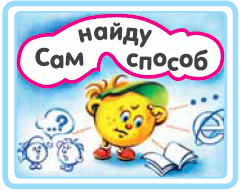 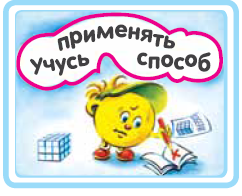 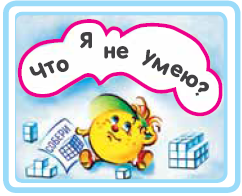 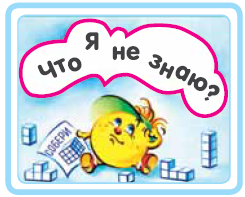 2Правильно пронумеруй шаги урока, которые помогают ученику ответить на вопрос «ЧТО Я НЕ УМЕЮ?».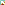 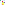 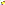 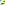 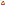 3Правильно пронумеруй шаги урока, которые помогут ученику научиться«ПРИМЕНЯТЬ НОВЫЙ СПОСОБ»: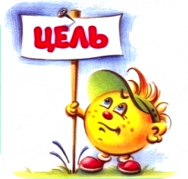 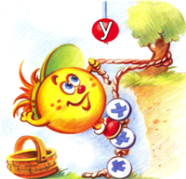 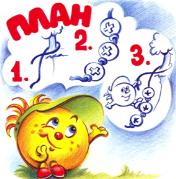 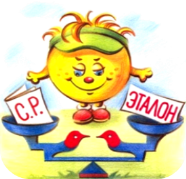 4Когда можно сказать, что ученик достиг своей цели?Когда составлен план действий.Когда работа в классе была дружной.Когда результат совпадает с поставленной целью.5Зачем ученику нужно уметь составлять план?Чтобы продумать свои действия.Чтобы понять, как достичь своей цели.Чтобы чётко выполнять все задания учителя.6Ученик получил задание: «Записать слово ВЫХ...ДНОЙ»Даны различные инструменты для проверки данного задания.Соедини каждый инструмент с его названием.Чтобы проверить безударный гласный в корне, нужно изменить слово или подобрать однокоренное слово так, чтобы на этот гласный подало ударение.ЭТАЛОНОПОДРОБНЫЙ ОБРАЗЕЦВЫХОДНОЙОБРАЗЕЦ7Какой инструмент поможет понять, в каком месте ошибся ученик?ОбразецПодробный образецЭталон8С какой целью ученик САМ проверяет свою самостоятельную работу?Чтобы помочь учителю.Чтобы зафиксировать свой результат.Чтобы понять, что у него получается, а что ещё нет.9Как правильно САМОМУ оценить свою работу?Попросить учителя проверить выполненную работу.Соотнести свой результат с критериями.Повторить правило и выполнить задание ещё раз.10Что нужно делать, чтобы состоялся диалог?Говорить по очереди.Спорить с собеседником.Слушать и понимать собеседника.11Выбери секреты успешного выступления:Продумать план выступления.Раскрыть основную мысль.Читать, не отступая от написанного текста.12Как понять собеседника без слов?По мимике.По жестам.По интонации.13На уроке окружающего мира Лена рассматривала янтарь и описывала его свойства.Чтобы понять, как решить задачу, Аня нарисовала к ней схему.Саша выбирал, какой из двух рюкзаков ему больше подойдет.Каждую ситуацию соедини с соответствующим словом.АНАЛИЗСРАВНЕНИЕОБОБЩЕНИЕ
МОДЕЛИРОВАНИЕ14Прочитай ситуацию: «Володя подготовил доклад по окружающему миру. Ученик переживал, что у него ничего не получится, поэтому читал свой доклад очень тихо».Выбери, какого качества не хватило Володе, чтобы улучшить свой результат?1. Самостоятельность2. Доброжелательность3. Вера в себя15Умеешь ли ты учиться?**ДаНетНе знаю4 классТемы проектов « Мир общения» простейшие культурные правила управления своими эмоциями, мимикой и жестами в ходе общения.«Путешествие в страну Забытья» основные приемы совершенствования внимания, памяти, речи, опыт их применения.         Согласовано        Принято        УтверждаюНаучно-методический советПедагогический советДиректор гимназии                        А.Б. Филатова                        М.И. ЯкубаПротокол №6Протокол №22Приказ №220- прот «14» июня 2021г.от «31» августа 2021г.от «31» августа 2021г.№ п/пРазделыКоличество часовКоличество часов№ п/пРазделыАвторская (примерная программа)Рабочая программаОрганизационно – рефлексивная линия922Коммуникативная линия 36Познавательная линия 14Ценностная линия 612Обобщение и систематизация знаний 410Праздник первоклассника «Что значит уметь учиться?»14Диагностика 2 2Резерв 6Итого 3266Содержание разделаХарактеристика деятельности обучающихсяОрганизационно-рефлексивная линия Организационно-рефлексивная линия Что значит учиться? (Два основных этапа учебной деятельности.) Роль учителя в учебной деятельности (помощник и организатор).Адаптированная структура первого этапа учебной деятельности на уроке («Что я не знаю?»): повторение необходимого для открытия нового знания; итог повторения; пробное учебное действие; фиксирование своего затруднения; обдумывание; поиск причины затруднения. Пробное учебное действие и фиксирование затруднения как необходимые этапы учения. Способ действий «затруднение − думаю». Причина затруднения. Выявление причины затруднения в пробном учебном действии.Цель выполнения домашнего задания.Выполнение инструкций, точное следование образцу. Самопроверка своей работы по образцу.У обучающихся формируются первичные представления об учебной деятельности, ее цели и результате, двух основных этапах, которые структурно разделены на учебные шаги, а также опыт пребывания в учебной деятельности при изучении различных предметов. Дети учатся точно следовать образцу и осуществлять самопроверку своей работы по образцу. Формируется представление о роли учителя в учебной деятельности, цели выполнения домашнего задания и его значимости для ученика, доказательстве правильности выполнения заданий с помощью ссылки на образец или согласованный способ действий (эталон). Коммуникативная линия Коммуникативная линия Правила поведения на уроке. Правила работы в паре, в группе. Обучающиеся знакомятся со способами общения на уроке, самостоятельно строят основные правила общения, основанные на доброжелательности, приобретают положительный опыт их применения для получения высокого учебного результата. Учащиеся открывают для себя правила поведения на уроке, правила работы в паре, в группе и применяют их в ходе предметных уроков. Познавательная линия Познавательная линия Как научиться быть внимательным.У обучающихся формируется представление о внимании в учебной деятельности и его значении для получения хорошего результата. Они знакомятся с простейшими приемами концентрации внимания, которые помогут им эффективнее учиться.Ценностная линия Ценностная линия Ценности нашей жизни: жизнь и здоровье. Семья – мой помощник в учении. Ценностные качества личности: активность, честность, терпение, доброжелательность.У обучающихся формируются первичные представления о ценностях жизни и качествах личности. Обсуждаются такие фундаментальные ценности, как Жизнь, Здоровье, Семья. Организуется работа над качествами личности, помогающими успешно учиться. Эти обсуждения строятся на имеющемся у детей опыте, организуются самостоятельные выводы детей об этих ценностях, создаются условия для их принятия на личностно значимом уровне.Обобщение и систематизация знаний Обобщение и систематизация знаний Праздник первоклассника «Что значит уметь учиться?» Праздник первоклассника «Что значит уметь учиться?» Диагностика Диагностика № п/пТемаКоличество часовФорма оценивания(контроля)I четверть (8 часов)I четверть (8 часов)1Тема: «Учиться… А что это значит?»1Самооценка интереса к курсу.Комплексный мониторинг УУД2Тема: «Учитель и ученик»13Тема: «Я ученик. Правила поведения на уроке»14Тема: «Личностные качества ученика: активность в учебной деятельности»	15-6Тема: «Учимся дружно. Работа в парах»27-8Тема: «Я ученик: что я уже знаю и умею»2II четверть (8 часов)II четверть (8 часов)9Тема: «Как научиться быть внимательным» 110-11Тема: «Затруднение – мой помощник в учении»212Тема: «Ценности нашей жизни. Здоровье»113-14Тема: «Учимся дружно. Работа в группах»215Тема: «Личностные качества ученика: терпение в учебной деятельности»116Тема: «Я ученик: что я уже знаю и умею»1III четверть (9 часов)III четверть (9 часов)17Урок диагностики № 1118Тема: «Как выяснить, что я не знаю» 119Тема: «Зачем ученику домашнее задание»120Тема: «Семья – мой помощник в учении»121Тема: «Пробное учебное действие»122Тема: «Не могу? – Остановлюсь, чтобы подумать»123Тема: «Причина затруднения» 124Праздник: «Невероятные приключения первоклассников в тридевятом царстве, или История о том, что значит учиться»125Тема: «Я ученик: что я уже знаю и умею»1IV четверть (8 часов)IV четверть (8 часов)26-27Тема: «Как проверить свою работу»228-29Тема: «Личностные качества ученика: честность в учебной деятельности»230Урок диагностики 1Самооценка интереса к курсу.Комплексный мониторинг УУД31-32Тема: «Личностные качества ученика: доброжелательность в учебной деятельности»233Тема: «Я ученик: что я уже знаю и умею» 1(Творческая гостиная для детей и родителей)Засчитать участие обучающихся  в   диагностики сформированности УУД в рамках курса «Мир деятельности» как итоговая аттестация с выдачей сертификата.Засчитать участие обучающихся  в   диагностики сформированности УУД в рамках курса «Мир деятельности» как итоговая аттестация с выдачей сертификата.Засчитать участие обучающихся  в   диагностики сформированности УУД в рамках курса «Мир деятельности» как итоговая аттестация с выдачей сертификата.Засчитать участие обучающихся  в   диагностики сформированности УУД в рамках курса «Мир деятельности» как итоговая аттестация с выдачей сертификата.№ п/пТема, цельКоличество часовФорма оценивания(контроля)I четверть (9 часов)I четверть (9 часов)1Тема: «Ценности нашей жизни. Знание»12Урок диагностики1Самооценка интереса к курсу.Комплексный мониторинг УУД 3Тема: «Домашнее задание делаю сам»14Тема: «Проверяю свою работу. Подробный образец»	15Тема: «Как исправить свою ошибку»16Тема: «Настроение – мой помощник в учебе»17Тема: «Я ученик: что я уже знаю и умею»18−9Резерв (2 урока)2II четверть (8 часов)II четверть (8 часов)10Тема: «Учусь называть свое затруднение» 111Тема: «Как построить новое знание?» (Структура II этапа УД )112Тема: « Я – автор, я – понимающий»113Тема: «Учимся дружно. Я – автор, я – понимающий»114Тема: «Учимся дружно. Слушаю и слышу»115Тема: «Я ученик: что я уже знаю и умею»116−17Резерв  (2 урока)2III четверть (10 часов)III четверть (10 часов)18Тема: «Ставлю цель»119Тема: «Ключи к новым знаниям»120Тема: «Результат открытия нового знания. Эталон»121Тема: «Личностные качества: целеустремленность в учебной деятельности»122Тема: «Я знаю. Я умею»123Тема: «Как выяснить, что я не умею»124Тема: «Учимся дружно. Как понимать друг друга без слов»125Тема: «Я ученик: что я уже знаю и умею»126−27Резерв  (2 урока)2IV четверть (7 часов)IV четверть (7 часов)28Тема: «Личностные качества: самостоятельность в учебной деятельности»           129Урок диагностики №21Самооценка интереса к курсу.Комплексный мониторинг УУД 30Тема: «Учусь анализировать»131Тема: «Мы разные – и в этом наша сила» (Гостиная для родителей)132Тема: «Я ученик: что я уже знаю и умею» 133–34Резерв  (2 урока)2Засчитать участие обучающихся  в   диагностики сформированности УУД в рамках курса «Мир деятельности» как итоговая аттестация с выдачей сертификата.Засчитать участие обучающихся  в   диагностики сформированности УУД в рамках курса «Мир деятельности» как итоговая аттестация с выдачей сертификата.Засчитать участие обучающихся  в   диагностики сформированности УУД в рамках курса «Мир деятельности» как итоговая аттестация с выдачей сертификата.Засчитать участие обучающихся  в   диагностики сформированности УУД в рамках курса «Мир деятельности» как итоговая аттестация с выдачей сертификата.№ п/пТема, цельКоличество часовФорма оценивания(контроля)I четверть (9 часов)I четверть (9 часов)1Тема: «Личностные качества: вера в себя»12Тема: «Учусь запоминать»13Урок диагностики 1Самооценка интереса к курсу.Комплексный мониторинг УУД 4Тема: «Урок открытия. Нахожу место и причину затруднения»15Тема: «План»16Тема: «Учусь составлять план»17Тема: «Я ученик: что я уже знаю и умею»18−9Резерв (2 урока)2II четверть (8 часов)II четверть (8 часов)10Тема: «Учусь сравнивать» 111Тема: «Учусь обобщать»112Тема: «Учусь моделировать»113Тема: «Учусь наблюдать»114Тема: «Секреты успешного выступления»115Тема: «Я ученик: что я уже знаю и умею»116−17Резерв  (2 урока)2III четверть (10 часов)III четверть (10 часов)18Тема: «Учимся дружно. Я − критик»119Тема: «Учимся дружно. Что такое диалог»120Тема: «Урок открытия. Учусь применять новое знание»121Тема: «Нахожу место и причину ошибки в самостоятельной работе»122Тема: «Как научиться применять новое знание без ошибок»123Тема: «Как самому оценить свою работу»124Тема: «Чувства – мои помощники в учебе»125Тема: «Я ученик: что я уже знаю и умею»126−27Резерв  (2 урока)2IV четверть (7 часов)IV четверть (7 часов)28Тема: «Ценности нашей жизни. Дружба»129Урок диагностики знаний №2130−31Урок диагностики 1Самооценка интереса к курсу.Комплексный мониторинг УУД 32Тема: «Я ученик: что я уже знаю и умею»133–34Резерв  (2 урока)2Засчитать участие обучающихся  в   диагностики сформированности УУД в рамках курса «Мир деятельности» как итоговая аттестация с выдачей сертификата.Засчитать участие обучающихся  в   диагностики сформированности УУД в рамках курса «Мир деятельности» как итоговая аттестация с выдачей сертификата.Засчитать участие обучающихся  в   диагностики сформированности УУД в рамках курса «Мир деятельности» как итоговая аттестация с выдачей сертификата.Засчитать участие обучающихся  в   диагностики сформированности УУД в рамках курса «Мир деятельности» как итоговая аттестация с выдачей сертификата.№ п/пТема, цельКоличество часовФорма оценивания(контроля)I четверть (9 часов)I четверть (9 часов)1Тема: «Ценности нашей жизни. Саморазвитие»12Тема: «Я ученик: «Хочу. Знаю, как надо. Могу»13Урок диагностики 1Самооценка интереса к курсу.Комплексный мониторинг УУД 4Тема: «Личностные качества: самокритичность в учебной деятельности»15Тема: «Алгоритм самопроверки и исправления ошибок»16Тема: «Проекты и их реализация в учебной деятельности»17Тема: «Я ученик: что я уже знаю и умею»18−9Резерв (2 урока) 2II четверть (8 часов)II четверть (8 часов)10Тема: «Учусь работать с информацией»111Тема «Учусь работать с текстом»112Тема: «Действую по аналогии»113Тема: «Учусь классифицировать»114Тема: «Новое знание – часть целого мира»115Тема: «Я ученик: что я уже знаю и умею»116−17Резерв  (2 урока)2III четверть (10 часов)III четверть (10 часов)18Тема: «Учимся дружно. Дискуссия»119Тема: «Учимся дружно.  Организатор»120Тема: «Учимся дружно. Как научиться договариваться»121Тема: «Учимся дружно.  Арбитр»122Тема: «Учимся дружно. Сотрудничество»123Тема: «Личностные качества ученика: уважение и терпимость к другим»124Тема: «Подведение итогов – важный шаг учебной деятельности»125Тема: «Я ученик: что я уже знаю и умею»126−27Резерв  (2 урока)2IV четверть (7 часов)IV четверть (7 часов)28Урок диагностики  1Самооценка интереса к курсу.Комплексный мониторинг УУД 29–30Урок диагностики 1Самооценка интереса к курсу.Комплексный мониторинг УУД 31Тема: «Мои сильные стороны как ученика»132Тема: «Я ученик: что я уже знаю и умею»133–34Резерв  (2 урока)2Засчитать участие обучающихся  в  диагностики сформированности УУД в рамках курса «Мир деятельности» как итоговая аттестация с выдачей сертификата.Засчитать участие обучающихся  в  диагностики сформированности УУД в рамках курса «Мир деятельности» как итоговая аттестация с выдачей сертификата.Засчитать участие обучающихся  в  диагностики сформированности УУД в рамках курса «Мир деятельности» как итоговая аттестация с выдачей сертификата.Засчитать участие обучающихся  в  диагностики сформированности УУД в рамках курса «Мир деятельности» как итоговая аттестация с выдачей сертификата.№ п/пТема, цельдатаI четверть (15 часов)I четверть (15 часов)1Тема: «Учиться… А что это значит?»1.09-4.092Тема: «Учитель и ученик»7.09-11.093Тема: «Я ученик. Правила поведения на уроке»14.09-18.094Тема: «Личностные качества ученика: активность в учебной деятельности»	21.09-25.095-6Тема: «Учимся дружно. Работа в парах»28.09-2.107-8Тема: «Я ученик: что я уже знаю и умею»5.10-9.10II четверть (14часов)II четверть (14часов)16-17Тема: «Как научиться быть внимательным» 7.11-11.1118-19Тема: «Затруднение – мой помощник в учении»14.11-18.1120-21Тема: «Ценности нашей жизни. Здоровье»21.11-25.1122-23Тема: «Учимся дружно. Работа в группах»28.11-02.1224-25Тема: «Личностные качества ученика: терпение в учебной деятельности»5.12-9.1226-27Тема: «Я ученик: что я уже знаю и умею»12.12-16.1228-29Резерв  (2 урока)19.12-28.12III четверть (20 часов)III четверть (20 часов)30Урок диагностики № 110.01-20.0131-32Тема: «Как выяснить, что я не знаю» 33-34Тема: «Зачем ученику домашнее задание»23.01-27.0135-36Тема: «Семья – мой помощник в учении»30.01-3.0237-38Тема: «Пробное учебное действие»6.02-10.0239-40Тема: «Не могу? – Остановлюсь, чтобы подумать»13.02-17.0241-42Тема: «Причина затруднения» 20.02-24.0243-44Праздник: «Невероятные приключения первоклассников в тридевятом царстве, или История о том, что значит учиться»27.02-03.0345-46Тема: «Я ученик: что я уже знаю и умею»6.03-10.0347-48Резерв  (2 урока)13.03-16.03IV четверть (14 часов)IV четверть (14 часов)49-50Тема: «Как проверить свою работу»27.03-21.0351-52Тема: «Личностные качества ученика: честность в учебной деятельности»3.04-7.0453Урок диагностики № 210.04-14.0454-55Тема: «Личностные качества ученика: доброжелательность в учебной деятельности»17.04-21.0456-57Тема: «Я ученик: что я уже знаю и умею» (Творческая гостиная для детей и родителей)24.04-04.0558-64Резерв  10.05-24.05№ п/пТема, цельКоличество часов/срокиI четверть (9 часов)I четверть (9 часов)5.09-24.101Тема: «Ценности нашей жизни. Знание»12Урок диагностики № 113Тема: «Домашнее задание делаю сам»14Тема: «Проверяю свою работу. Подробный образец»	15Тема: «Как исправить свою ошибку»16Тема: «Настроение – мой помощник в учебе»17Тема: «Я ученик: что я уже знаю и умею»18−9Резерв (2 урока)2II четверть (8 часов)II четверть (8 часов)7.11-28.1210Тема: «Учусь называть свое затруднение» 111Тема: «Как построить новое знание?» (Структура II этапа УД )112Тема: « Я – автор, я – понимающий»113Тема: «Учимся дружно. Я – автор, я – понимающий»114Тема: «Учимся дружно. Слушаю и слышу»115Тема: «Я ученик: что я уже знаю и умею»116−17Резерв  (2 урока)2III четверть (10 часов)III четверть (10 часов)10.01-16.0318Тема: «Ставлю цель»119Тема: «Ключи к новым знаниям»120Тема: «Результат открытия нового знания. Эталон»121Тема: «Личностные качества: целеустремленность в учебной деятельности»122Тема: «Я знаю. Я умею»123Тема: «Как выяснить, что я не умею»124Тема: «Учимся дружно. Как понимать друг друга без слов»125Тема: «Я ученик: что я уже знаю и умею»126−27Резерв  (2 урока)2IV четверть (7 часов)IV четверть (7 часов)27.03-24.0528Тема: «Личностные качества: самостоятельность в учебной деятельности»129Урок диагностики №2130Тема: «Учусь анализировать»131Тема: «Мы разные – и в этом наша сила» (Гостиная для родителей)132Тема: «Я ученик: что я уже знаю и умею»133–34Резерв  (2 урока)2№ п/пТема, цель5.09-24.10I четверть (9 часов)I четверть (9 часов)1Тема: «Личностные качества: вера в себя»12Тема: «Учусь запоминать»13Урок диагностики знаний № 114Тема: «Урок открытия. Нахожу место и причину затруднения»15Тема: «План»16Тема: «Учусь составлять план»17Тема: «Я ученик: что я уже знаю и умею»18−9Резерв (2 урока)2II четверть (8 часов)II четверть (8 часов)7.11-28.1210Тема: «Учусь сравнивать» 111Тема: «Учусь обобщать»112Тема: «Учусь моделировать»113Тема: «Учусь наблюдать»114Тема: «Секреты успешного выступления»115Тема: «Я ученик: что я уже знаю и умею»116−17Резерв  (2 урока)2III четверть (10 часов)III четверть (10 часов)10.01-16.0318Тема: «Учимся дружно. Я − критик»119Тема: «Учимся дружно. Что такое диалог»120Тема: «Урок открытия. Учусь применять новое знание»121Тема: «Нахожу место и причину ошибки в самостоятельной работе»122Тема: «Как научиться применять новое знание без ошибок»123Тема: «Как самому оценить свою работу»124Тема: «Чувства – мои помощники в учебе»125Тема: «Я ученик: что я уже знаю и умею»126−27Резерв  (2 урока)2IV четверть (7 часов)IV четверть (7 часов)27.03-24.0528Тема: «Ценности нашей жизни. Дружба»129Урок диагностики знаний №2130−31Урок диагностики умений132Тема: «Я ученик: что я уже знаю и умею»133–34Резерв  (2 урока)2№ п/пТема, цельI четверть (9 часов)I четверть (9 часов)5.09-24.101Тема: «Ценности нашей жизни. Саморазвитие»12Тема: «Я ученик: «Хочу. Знаю, как надо. Могу»13Урок диагностики знаний № 114Тема: «Личностные качества: самокритичность в учебной деятельности»15Тема: «Алгоритм самопроверки и исправления ошибок»16Тема: «Проекты и их реализация в учебной деятельности»17Тема: «Я ученик: что я уже знаю и умею»18−9Резерв (2 урока) 2II четверть (8 часов)II четверть (8 часов)7.11-28.1210Тема: «Учусь работать с информацией»111Тема «Учусь работать с текстом»112Тема: «Действую по аналогии»113Тема: «Учусь классифицировать»114Тема: «Новое знание – часть целого мира»115Тема: «Я ученик: что я уже знаю и умею»116−17Резерв  (2 урока)2III четверть (10 часов)III четверть (10 часов)10.01-16.0318Тема: «Учимся дружно. Дискуссия»119Тема: «Учимся дружно.  Организатор»120Тема: «Учимся дружно. Как научиться договариваться»121Тема: «Учимся дружно.  Арбитр»122Тема: «Учимся дружно. Сотрудничество»123Тема: «Личностные качества ученика: уважение и терпимость к другим»124Тема: «Подведение итогов – важный шаг учебной деятельности»125Тема: «Я ученик: что я уже знаю и умею»126−27Резерв  (2 урока)2IV четверть (7 часов)IV четверть (7 часов)27.03-24.0528Урок диагностики  знаний №2129–30Урок диагностики умений131Тема: «Мои сильные стороны как ученика»132Тема: «Я ученик: что я уже знаю и умею»133–34Резерв  (2 урока)2Тема Дата Диагностика №1 (входная)12.01Диагностика №2 (итоговая)20.04